PRZEDSZKOLE MIEJSKIE NR  227  W ZESPOLE SZKOLNO- PRZEDSZKOLNYM NR 5 W ŁODZIMAŁE DZIECI W ŚWIECIE TECHNOLOGII INFORMACYJNO-KOMUNIKACYJNYCH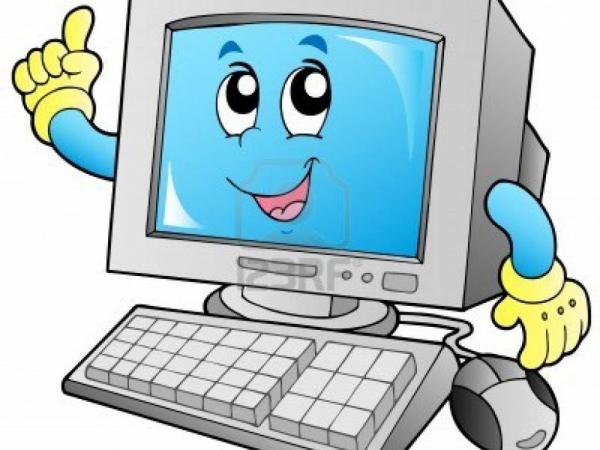 Przygotowanie:Beata RosiakAneta DyszkiewiczWstępDzieci swój wolny czas poświęcają zabawie, uczeniu się, uczęszczaniu w dodatkowych zajęciach, ale zdarza się coraz częściej, że swój wolny czas spędzają przed ekranem komputera. W efekcie tego często dochodzi do sytuacji, że spędzanie czasu przed monitorem jest głównym zajęciem większości dzieci w czasie wolnym.Internet wkroczył w codzienne życie milionów ludzi i zajmuje w nim ważne miejsce, dlatego postanowiłyśmy przyjrzeć się temu problemowi dokładniej. Internet jest jednym 
z najpopularniejszych środków masowego przekazu. Oddziałuje na emocje, wyobraźnię, myślenie. Szklany ekran wkracza dynamicznie w życie najmłodszych, wyprzedzając często kontakty z grupą rówieśniczą. Dzieci są najpilniejszymi widzami kinowymi i telewizyjnymi, słuchaczami radia, czytelnikami prasy, uczestnikami portali internetowych. Siła oddziaływania Internetu występuje w postaci silnych bodźców: słowo, obraz, dźwięk, mimika, kolor i ruch.Wpływ Internetu na dziecko i jego stosunki rodzinneWarto się zastanowić nad świadomym wykorzystaniem Internetu w procesie wychowania dzieci. Internet zajmuje czas dzieciom, kiedy brakuje go rodzicom, jest niańką 
i wychowawczynią, ale nie ma cech ludzkich i nie może rekompensować dziecku potrzeby miłości, bezpieczeństwa, akceptacji i uznania.Od najwcześniejszych lat należy już przygotować dziecko do tego w jaki sposób i w jakim celu powinno się korzystać z Internetu, kształtując w ten sposób niezbędne w tej dziedzinie umiejętności i nawyki.Rodzice powinni kierować procesem recepcji i percepcji odbieranych przez dzieci treści, rozbudzając przez to potrzeby poznawcze, społeczne i kulturalne dziecka. Rodzice, którzy  interesują się tym, w jaki sposób dzieci wykorzystują Internet, najczęściej wiedzą jaka będzie zawartość treściowa danej strony internetowej, jakie wartości oferuje ona ich dzieciom, a jakie może przynieść niebezpieczeństwa. Oto „rady dla rodziców dzieci korzystających z komputera (według pedagoga  Andrei Braun):do czasu ukończenia szkoły podstawowej dzieci nie potrzebują w pokoju własnego komputera - w ten sposób rodzice lepiej nadzorują korzystanie z komputera rodzinnego;nieodpowiednie jest korzystanie z komputera przez dziecko przed ukończeniem 
4 roku życia;rodzice dzieci w wieku przedszkolnym powinni uczestniczyć w wyborze i instalacji programów edukacyjnych, gier czy też aplikacji do korzystania z poszczególnych usług sieciowych;Zadania i funkcje InternetuKomputer z dostępem do Internetu to jedno z najważniejszych i najwcześniejszych osiągnięć cywilizacji. Potrzeba wykorzystywania komputera i sieciowych zasobów multimedialnych w procesie nauki szkolnej jest dzisiaj sprawną bezsporną, niezbędną. Komputer i Internet staje się przestrzenią edukacyjną, miejscem uczenia się w szkole i w domu.Technologia informacyjna może zostać wykorzystana z powodzeniem w terapii pedagogicznej, dotyczącej usuwania zjawisk niepowodzeń szkolnych, w procesie wyrównania braków, w zdobywaniu wiadomości i umiejętności oraz przywracaniu prawidłowych postaw uczniów wobec nauki.Internet jest medium niezwykle bogatym informacyjnie. Dostarcza dzieciom:wszelkich informacji i w ten sposób rozszerza pole poznawcze ucznia;czyni proces poznania interesującym i zindywidualizowanym;zapewnia różne rodzaje poglądowości: ilustracyjną, operacyjną, wyobrażeniową;sprawia, że uczeń jest samodzielnym i aktywnym przedmiotem;komputer jako medium interaktywne wymaga od ucznia stałej aktywności.Nowoczesny proces dydaktyczny opiera się w dużym stopniu na kompetencjach cyfrowych. Oznacza to konieczność kształcenia tych umiejętności już od najmłodszych lat. Postęp technologiczny sam w sobie wyzwala konieczność posiadania umiejętności posługiwania się nowoczesnym sprzętem komputerowym. Obserwując umiejętności małych dzieci w zakresie łatwości rozumienia „jak to działa”, można odnieść wrażenie, że urodziły się z pewnym zasobem wiedzy z zakresu kompetencji informatycznych. Wielokrotnie ze zdumieniem odkrywamy niezwykłe zdolności łatwego posługiwania się nowoczesnymi urządzeniami multimedialnymi przez dzieci, które zaledwie nauczyły się chodzić.Czy taki stan rzeczy powinien nas cieszyć, czy niepokoić? Z jednej strony zbyt wczesne posługiwanie się sprzętem multimedialnym może zaszkodzić organizmowi, który dopiero zaczyna się kształtować – szczególnie narażony jest układ nerwowy. Z drugiej – być może ma to pozytywny wpływ na rozwój poznawczy. Z wypowiedzi psychologów wynika, że tak wczesne posługiwanie się technologią komputerową raczej bardziej szkodzi, niż pomaga. Niektórzy psychologowie uważają, że smartfony działają na dzieci tak samo jak narkotyki. Kompetencje cyfrowe to umiejętności niezbędne we współczesnym świecie. Dlatego powinniśmy uczyć dzieci, jak w sposób mądry i bezpieczny korzystać z nowych technologii, czyniąc z nich użytkowników świadomych szans, możliwości, ale też zagrożeń, jakie niesie wirtualna rzeczywistość i nowoczesne narzędzia. Kompetencje cyfrowe należą do umiejętności przekrojowych, czyli występują i są wręcz niezbędne w nabywaniu kompetencji w pozostałych obszarach (np. umiejętnościach nauki języków, umiejętności uczenia się czy świadomości). Dziecko w wieku przedszkolnym stopniowo i pod kontrolą wprowadzane jest w przestrzeń wirtualną, przez co zyskuje możliwość rozwijania wszystkich pozostałych kompetencji kluczowych.Nauczyciele, jak wszystkie inne grupy zawodowe, stanowią część społeczeństwa informacyjnego. To dlatego tak ważna jest umiejętność sprawnego korzystania z systemów informatycznych w pracy z dzieckiem. Podstawa programowa wychowania przedszkolnego nie definiuje wprost kompetencji cyfrowych dzieci. Nie oznacza to, że nie powinniśmy się tym zajmować. Jak pokazują badania i obserwacja życia codziennego, naszym zadaniem jest wychowanie dzieci do umiejętnego korzystania z urządzeń cyfrowych. Poprzez edukację dzieci, mamy także wpływ na zachowania dorosłych, gdyż dzieci w wieku przedszkolnym darzą zaufaniem nauczycieli przedszkola, zwłaszcza tych, z którymi są emocjonalnie związane. To, co powie pani w przedszkolu, jest dla nich ważne – często słyszymy od rodziców, że dziecko nakazało rodzicowi zrobić coś tak samo, jak robi to pani w przedszkolu. Jeśli istnieje taki potencjał, to warto go wykorzystać w pokonywaniu trudności związanych z niewłaściwym korzystaniem z technologii cyfrowej.PRZYKŁADOWE DZIAŁANIA PODEJMOWANE W PRZEDSZKOLUwykorzystywanie w pracy z dziećmi TIK (np. magnetofon, rzutnik, laptop, tablica interaktywna, komputer),wykorzystywanie Internetu – oglądanie prezentacji i filmów edukacyjnych,nauka kodowania przez zabawę, nie tylko z wykorzystaniem narzędzi TIK, „Kodowanie na dywanie”,zajęcia profilaktyczne – dziecko bezpieczne w sieci, zapoznanie dzieci z wybranymi stronami internetowymi,oglądanie teatrzyków on-line,oglądanie audycji muzycznych on-line,wyszukiwanie z dziećmi przepisów na zajęcia kulinarne,zajęcia z wykorzystaniem tablicy interaktywnej,gry dydaktyczne dla dzieci, przeglądanie z dziećmi zdjęć z uroczystości, wycieczek przedszkolnych na tablicy interaktywnej lub laptopie,strona internetowa przedszkola.Kompetencje cyfrowe- korzyści Wykorzystywanie komputerów i Internetu dają ogromne możliwości gromadzenia, przetwarzania wiedzy z każdej dziedziny, wspomagają i wzbogacają procesy dydaktyczne. Stąd wzrastająca liczba portali tzw. edukacyjnych  kierujących swoją bogatą ofertą do wszystkich, którzy związani są ze szkołą – uczniów i ich rodziców, nauczycieli, kadry zarządzającej. Technologie cyfrowe uczą kreatywności oraz logicznego myślenia. Nauka przy użyciu tabletów zwiększa motywację dzieci, a także ich koncentrację na zadaniu. Dzięki narzędziom i programom cyfrowym dzieci aktywnie uczestniczą w zajęciach. Dzieci, które korzystają z technologii, szybciej poznają litery i cyfry, wcześniej także uczą się czytania. Oprócz rozwoju umiejętności komunikacyjnych, wykorzystanie nowych technologii przez małe dzieci może także wpływać na rozwój ich kreatywności. Internet pozwala na bardzo efektywne przyswajanie nowych tematów. To przede wszystkim rozwijanie umiejętności komunikacyjnych, motywowanie do poszukiwania przez dzieci odpowiedzi na nurtujące je problemy w sposób dla nich ciekawy, angażujący do działania. Edukacja medialna z jednej strony jest źródłem wiedzy i rozrywki, z drugiej natomiast niesie wiele zagrożeń dla dziecka. Dobrze więc, aby zdawało ono sobie z nich sprawę. Jest to najważniejsze zadanie, jakie ma do spełnienia przedszkole. W przedszkolu oczywiście kształcenie kompetencji cyfrowych ma formę zabawy. Nauczyciele często korzystają z zasobów internetowych w zakresie pozyskiwania materiałów pozwalających na opracowanie własnych programów edukacji cyfrowej. Pomocne materiały można znaleźć na stronie Fundacji Dajemy Dzieciom Siłę. W zakładce „Baza wiedzy” mamy informacje „dla profesjonalistów” i „dla rodziców”. Znajduje się też tam serwis internetowy zawierający animacje, gry oraz piosenki tłumaczące najmłodszym zasady bezpiecznego korzystania z sieci. Korzystając z serwisu Necio.pl, dzieci dowiedzą się, czym jest Internet, jak komunikować się z innymi, używać poczty e-mail, wybierać bezpieczne strony WWW. Maluchy poznają także Sieciaki (bohaterów serwisu Sieciaki.pl) – dzieciaki, które potrafią bezpiecznie i efektywnie korzystać z sieci – oraz Sieciuchy, czyli postacie budzące wstręt i odrazę, uosabiające internetowe zagrożenia. Okres dzieciństwa i młodości to okres kształtowania się osobowości. Komputer i Internet mogą wywierać pozytywny wpływ na rozwój psychiczny dzieci i młodzieży ponieważ pobudzają myślenie, rozwijają procesy poznawcze, kształtują określone umiejętności oraz wzmacniają poczucie własnej wartości poprzez umacnianie wiary we własne możliwości 
i umiejętności. Komputer i Internet mogą wspomagać rozwój intelektualny dzieci i młodzieży poprzez dostęp do ogromnych zasobów informacji przez pogłębianie zasobów wiedzy, rozwiązywania problemów przy pomocy komputera, wyrabianie samodzielnego i twórczego myślenia.Negatywny wpływ InternetuInternet oprócz wielu pozytywnych, praktycznych i użytecznych aspektów, niesie ze sobą wiele zagrożeń. Niestety, Internet to nie tylko praktycznie nieograniczone źródło informacji, idealny sposób komunikowania się oraz pracy. Oto niektóre z zagrożeń, które mogą nas spotkać na co dzień. Internet jest jednym z najbardziej wciągających mediów. Można w nieskończoność przechodzić ze strony na stronę, poznawać nowe osoby i dyskutować z nimi na czatach, forach, przez komunikatory internetowe. Sieciowe gry, w których może uczestniczyć wielu graczy jednocześnie są również bardzo wciągające. Takie rzeczy łatwo uzależniają nawet dorosłych, a co dopiero dzieci. Na świecie powstają ośrodki leczące Internetoholików. Uzależnienie od sieci jest jak każde inne, a dzieci są na nie szczególnie narażone.Niewłaściwe korzystanie przez dziecko z Internetu budzi niepokój lekarzy: okulistów, neurologów, ortopedów. Ekran monitora w komputerze jest źródłem kilku rodzajów promieniowania. Spędzanie wielu godzin przed komputerem całkowicie eliminuje zabawy ruchowe na powietrzu, sportowe w czasie wolnym dziecka, co stwarza- jak zauważają ortopedzi dziecięcy – niebezpieczeństwo pojawienia się różnych stanów chorobowych układu kostnego, wad postawy, zahamowanie rozwoju psychoruchowego. Dzieci powinny poświęcać więcej czasu na zabawy z rówieśnikami. Istotne zagrożenie nieść mogą gry i aplikacje przeznaczone dla małych dzieci. Większość z nich konstruowana  jest w sposób, który sprzyja zaangażowaniu i ma uzależniający charakter. Gry są tworzone tak, by stosunkowo szybko i łatwo dostarczać małym graczom coraz silniejszych pozytywnych wzmocnień. I choć taka angażująca formuła może mieć swoje zalety, to jednak można mieć obawy, jakie efekty przyniesie zbyt częste granie w tego typu gry. Przyzwyczajają one do łatwego uzyskiwania nagród, podczas gdy wiele analogicznych zabaw poza światem cyfrowym jest znacznie bardziej wymagających. Przykładowo, układanie wirtualnych puzzli jest znacznie łatwiejsze niż tradycyjnych, kiedy to dziecko musi mierzyć się z większym oporem materii i ograniczeniami własnej motoryki. Jednak trudności i przeszkody to również nauka wytrwałości. Dzieci, które spędzają wiele czasu z TIK i przyzwyczajają się uzyskiwania do łatwych wzmocnień, mogą w sytuacji realnych trudności szybciej zniechęcać się i doświadczać większego poziomu frustracji.PodsumowanieTechnologie informacyjne towarzyszą dzieciom od wczesnego dzieciństwa. Dzieci funkcjonują w otoczeniu cyfrowych narzędzi, jednak na długo ich umiejętności pozostają jedynie umiejętnościami technicznymi i sprowadzają się do bezrefleksyjnej, intuicyjnej obsługi narzędzia-zabawki. Rolą, najpierw rodziców i opiekunów, a na kolejnym etapie życia, nauczycieli jest wprowadzanie ich w świat świadomego uczestnictwa w cyfrowej rzeczywistości. Z uwagi na wczesny współcześnie kontakt młodych z nowoczesnymi narzędziami technologii komunikacyjno-informacyjnej, koniecznym elementem edukacji staje się kształtowanie kompetencji cyfrowych już na etapie przedszkolnym. Wczesne przygotowywanie dzieci do świadomego, refleksyjnego i bezpiecznego korzystania z nowoczesnych technologii wspiera rozwój, pomaga zaznajamiać się z otaczającą rzeczywistością i wspierać umiejętność dochodzenia do wiedzy, zdobywania jej w sposób zamierzony i celowy. Dzieci uczą się świata poprzez zmysły samodzielnej aktywności poznawczej, w tym z wykorzystaniem nowoczesnych technologii. Niezaprzeczalny jest fakt, iż dzieci spędzają coraz więcej czasu z mediami i uczą się w ten sposób, więcej niż dzisiejsi dorośli, gdy byli w ich wieku. Z pewnością ma to związek z ogromnym postępem technicznym, który dokonał się na przestrzeni ostatnich dwudziestu lat. Rodzice, będąc w wieku przedszkolnym, nie mieli takich możliwości, jakie mają obecnie ich dzieci. Wiele badań wskazuje na to, że czas spędzony z mediami jest tym dłuższy, im dziecko ma mniej alternatyw spędzania wolnego czasu. W tej sytuacji media elektroniczne wyręczają rodziców w przekazywaniu dzieciom wiedzy o świecie. Nie ma też dostatecznych warunków do przekazywania określonych norm moralno-społecznych czy wartości… Bibliografia https://www.mcpu.krakow.pl/sites/default/files/korzystanie_z_urzadzen_elektronicznych_oraz_z_internetu_przez_dzieci_i_m.pdfBatorski, D. (2015). Technologie i media w domach i życiu Polaków. w: J. Czapiński, T. Panek (red.), Diagnoza społeczna 2015: Warunki i jakość życia Polaków (pp. 355–377). Warszawa: Rada Monitoringu Społecznego.92Baumgarten, M. (2003). Kids and the Internet. Computers in Entertainment, 1(1), 11. http://doi.org/10.1145/950566.950584Chaudron, S. (2015). Young Children (0–8) and digital technology – EU report. Luxembourg: Publications Office of the European Union. http://doi.org/10.2788/00749DiMaggio, P., Hargittai, E., Neuman, W. R., Robinson, J. P. (2001). Social Implications of the Internet. Annual Review of Sociology, 27, 307–336. Flewitt, R., Messer, D., Kucirkova, N. (2015). New directions for early lit-eracy in a digital age: The iPad. Journal of Early Childhood Literacy, 15(3), 289–310. http://doi.org/10.1177/1468798414533560Geist, E. a. (2012). A qualitative examination of two year-olds interaction with tablet based interactive technology. Journal of Instructional Psycholo-gy, 39(1), 26–35, http://search.ebscohost.com/login.aspx?direct=true&Auth-Type=ip,uid&db=psyh&AN=2012-26081-004&site=ehost-live&scope=site\ngeist@ohio.eduHargittai, E. (2002). Second-Level Digital Divide: Differences in People’s Online Skills. First Monday, 7(4).Haythornthwaite, C., Wellman, B. (2002). The Internet in Everyday Life: An Introduction. w: B. Wellman, C. Haythornthwaite (Eds.), The Internet in Every-day Life, 3–41. incollection, Blackwell.Hinkley, T., Salmon, J., Okely, A. D., Crawford, D., Hesketh, K. (2012). Pre-schoolers’ Physical Activity, Screen Time, and Compliance with Recommen-dations. Medicine & Science in Sports & Exercise, 44(3), 458–465. http://doi.org/10.1249/MSS.0b013e318233763b